Lizzie Bulcher, "Ohio, County Marriages, 1789-1994"Citing this Record"Ohio, County Marriages, 1789-1994," index and images, FamilySearch (https://familysearch.org/pal:/MM9.1.1/XDLN-RRW : accessed 12 Apr 2013), Joseph Poly and Lizzie Bulcher, 1886.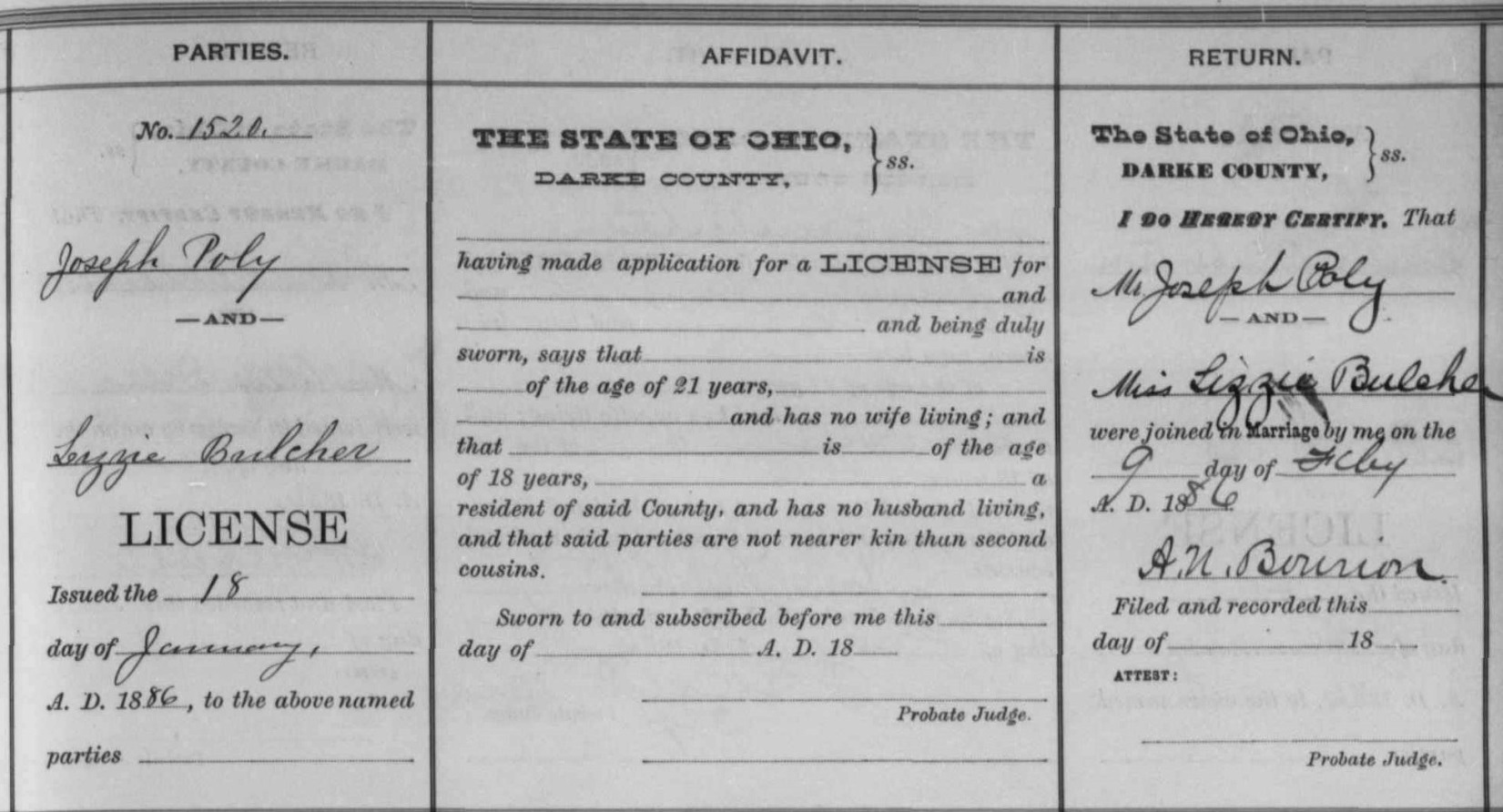 Name:Joseph PolyTitles and Terms:Event Type:MarriageEvent Date:09 Feb 1886Event Place:Darke, Ohio, United StatesEvent Place (Original):Age:Birth Year (Estimated):Birth Date:Birthplace:Father's Name:Father's Titles and Terms:Mother's Name:Mother's Titles and Terms:Spouse's Name:Lizzie BulcherSpouse's Titles and Terms:Spouse's Age:Spouse's Birth Year (Estimated):Spouse's Birthplace:Spouse's Father's Name:Spouse's Father's Titles and Terms:Spouse's Mother's Name:Spouse's Mother's Titles and Terms:Reference ID:p 511GS Film number:1030773Digital Folder Number:004017445Image Number:00620